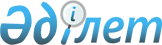 О внесении изменений в решение Кызылординского городского маслихата от 14 февраля 2011 года N 39/1 "О внесении изменений и дополнений в решение Кызылординского городского маслихата от 23 декабря 2010 года N 37/2 "О городском бюджете на 2011-2013 годы"
					
			Утративший силу
			
			
		
					Решение Кызылординского городского маслихата от 11 ноября 2011 года N 49/2. Зарегистрировано Департаментом юстиции Кызылординской области 05 декабря 2011 года за N 10-1-196. Утратило силу в связи с истечением срока применения - (письмо Кызылординского городского маслихата от 13 января 2012 года N 15)      Сноска. Утратило силу в связи с истечением срока применения - (письмо Кызылординского городского маслихата от 13.01.2012 N 15).

      В соответствии с Законами Республики Казахстан "О местном государственном управлении и самоуправлении в Республике Казахстан" от 23 января 2001 года и "О нормативных правовых актах" от 24 марта 1998 года, а также на основании предложения Департамента юстиции Кызылординской области от 7 сентября 2011 года N 2-6/3555 о внесении изменений в решение в соответствии с законодательством, Кызылординский городской маслихат РЕШИЛ:



      1. В пункте 1 решения Кызылординского городского маслихата от 14 февраля 2011 года N 39/1 "О внесении изменений и дополнений в решение Кызылординского городского маслихата от 23 декабря 2010 года N 37/2 "О городском бюджете на 2011 -2013 годы" на русском языке слова текста "б/н" заменить словами "без номера";



      2. В приложениях 1 и 2 указанного решения на государственном языке ссылку 

      3. Настоящее решение вводится в действие с 1 января 2011 года и подлежит опубликованию.      Председатель внеочередной

      XXXXIX сессии городского

      маслихата                                  М. Каримбаев      Секретарь Кызылординского

      городского маслихата                       И. Куттыкожаев
					© 2012. РГП на ПХВ «Институт законодательства и правовой информации Республики Казахстан» Министерства юстиции Республики Казахстан
				" 1, 2-қосымша Қызылорда қалалық мәслихатының 2011 жылғы 14 ақпандағы  кезектен тыс XXXIX сессиясының N 39/1 шешімімен бекітілген
заменить на ссылкуҚызылорда қалалық мәслихатының 2011 жылғы 14 ақпандағы кезектен тыс XXXIX сессиясының N 39/1 шешімімен бекітілген 1, 2-қосымша
".